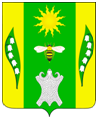 КРАСНОДАРСКИЙ КРАЙУСПЕНСКИЙ РАЙОНСОВЕТ ВЕСЕЛОВСКОГО СЕЛЬСКОГО ПОСЕЛЕНИЯ УСПЕНСКОГО РАЙОНАвнеочередная 80 сессияРЕШЕНИЕот 17 декабря 2018 года			№ 203			   х. ВеселыйО внесение изменений в решение Совета Веселовского сельского поселения Успенского района от 20 декабря 2017 года № 157«О бюджете Веселовского сельского поселения Успенского района на 2018год»В соответствии со статьей 52 Федерального закона от 6 октября 2003 года №131-ФЗ, с приказом Министерства финансов Российской Федерации от 29.11.2017 года № 210н «О внесении изменений в указания о порядке применения бюджетной классификации Российской Федерации от 1 июля 2013 г. №65н», уставом Веселовского сельского поселения Успенского района и Бюджетным Кодексом РФ, в связи с необходимостью внесения изменений в решениеСоветаВеселовского сельского поселения Успенского района от 20 декабря 2017 года № 157«О бюджете Веселовского сельского поселения Успенского района на 2018  год», Совет Веселовского сельского поселения Успенского района, р е ш и л:1. Внести в решение Совета Веселовского сельского поселения Успенского района от 20 декабря 2017 года № 157 «О бюджете Веселовского сельского поселения Успенского района на 2018 год» следующие изменения:1.1. Приложение №5 «Распределение бюджетных ассигнований местного бюджета по разделам и подразделам классификации расходов бюджетов на 2018 год» к Решению изложить в новой редакции, согласно приложения №1 к настоящему решению.1.2. Приложение № 6 «Ведомственная структура расходов местного бюджета на 2018 год» к Решению изложить в новой редакции, согласно приложения № 2 к настоящему решению.1.3. Приложение № 11 «Перечень муниципальных целевых программ, финансирование которых предусмотрено из бюджета Веселовского сельского поселения в 2018 году» к Решению изложить в новой редакции, согласно приложения № 3 к настоящему решению.2.Обнародовать настоящее решение в соответствии с Уставом Веселовского сельского поселения Успенского района и разместить на официальном сайте администрации Веселовского сельского поселения Успенского района в информационно – телекоммуникационной сети «Интернет».3. Контроль за выполнением настоящего решения возложить на председателя постоянной комиссии по социально-экономическим вопросам, бюджету, финансам, налогам и распоряжению муниципальной собственностью Совета Веселовского сельского поселения Успенского района Бобрышеву В.И.4. Настоящее решение вступает в силу со дня его опубликования и распространяется на правоотношения, возникшие с 1 января 2018 года.Глава Веселовского сельскогопоселения Успенского района                                                         Т.Я.Кузнецова_________________________________________________________________Проект подготовлен и внесен:Ведущий специалист администрацииВеселовского сельского поселенияУспенского района                                                                               Н.Ф. ЖегаловаПроект согласован:Ведущий специалист администрацииВеселовского сельского поселенияУспенского района                                             С.В. Грибенник                                         Приложение № 1        к решению Совета          Веселовского сельского поселения        Успенского района        от 17 декабря 2018 года № 203                                                                    «Приложение № 5        к решению Совета          Веселовского сельского поселения        Успенского района        от 20декабря 2017 года №  157Распределение бюджетных ассигнований местного бюджета по разделам и подразделам классификации расходов бюджетов на 2018 год(тыс. руб.)».Глава Веселовского сельскогопоселения Успенского района					       Т.Я.Кузнецова                                         Приложение № 2        к решению Совета          Веселовского сельского поселения        Успенского района        от 17 декабря2018 года № 203                                         «Приложение № 6        к решению Совета          Веселовского сельского поселения        Успенского района        от 20декабря 2017 года № 157Ведомственная структура расходов местного бюджета на 2018 год».Глава Веселовского сельскогопоселения Успенского района                                                        Т.Я. Кузнецова                                         Приложение № 3        к решению Совета          Веселовского сельского поселения        Успенского района                                                                         от 17 декабря 2018 года № 203                                           «Приложение № 11        к решению Совета          Веселовского сельского поселения        Успенского района                                                                от 20 декабря 2017 года № 157Переченьмуниципальных целевых программ, финансирование которых предусмотрено из бюджета Веселовского сельского поселения в 2018 году».Глава Веселовского сельского поселения Успенского района                                                        Т.Я. Кузнецова№ п/пКод бюджетной классификацииНаименованиеСуммаВсего расходов15308,0в том числе:1.01 00Общегосударственные вопросы4867,201 02Функционирование высшего должностного лица субъекта Российской Федерации и муниципального образования707.801 04Функционирование Правительства Российской Федерации, высших органов исполнительной власти субъектов Российской Федерации, местных администраций546,901 06Обеспечение деятельности финансовых, налоговых и таможенных органов и органов финансового (финансово-бюджетного) надзора13,301 07Выборы и референдумы40,001 11Резервные фонды10,001 13Другие общегосударственные вопросы1549,72.02 00Национальная оборона80,402 03Мобилизационная и вневойсковая подготовка80,43.03 00Национальная безопасность и правоохранительная деятельность103,703 09Защита населения и территории от чрезвычайных ситуаций природного и техногенного характера, гражданская оборона78,603 14Другие вопросы в области национальной безопасности и правоохранительной деятельности25,14.04 00Национальная экономика5761,704 09Дорожное хозяйство (дорожные фонды)5731,604 12Другие вопросы в области национальной экономики30.15.05 00Жилищно-коммунальное хозяйство1290,305 02Коммунальное хозяйство38,705 03Благоустройство1251,66.07 00Образование 10,407 07 Молодежная политика и оздоровление детей10,47.08 00Культура, кинематография3111,408 01Культура3111,48.1100Физическая культура и спорт81,91105Физическая культура и спорт81,99.13 01Обслуживание государственного внутреннего и муниципального долга1,013 01Обслуживание государственного внутреннего и муниципального долга1,0НаименованиеВедРЗПРЦСРВРБюджетные назначения на год1234567ВСЕГО15308,0Совет Веселовского сельского поселения Успенского района99113.3Общегосударственные вопросы9910113.3Обеспечение деятельности финансовых, налоговых и таможенных органов и органов финансового (финансово-бюджетного) надзора991010613.3Составление и рассмотрение проекта бюджета поселения, утверждение и исполнение бюджета поселения, осуществление контроля за его исполнением, составление и утверждение отчета об исполнении бюджета поселения991010656 0 00 000013.3Осуществление внешнего финансового контроля в сельских поселениях991010656 1 00 0000013.3Расходы на обеспечение функций муниципальных органов991010656 1 00 0019013.3Иные межбюджетные трансферты991010656 1 00 0019054013.31.Администрация Веселовского сельского поселения Успенского района99215294,7Общегосударственные вопросы992014853,9Функционирование высшего должностного лица субъекта Российской Федерации и муниципального образования9920102707,8Руководство и управление в сфере установленных функций органов местного самоуправления992010250 0 00 00000707,8Обеспечение деятельности главы муниципального образования992010250 1 00 00000707,8Расходы на обеспечение функций муниципальных органов992010250 1 00 00190707,8Расходы на выплаты персоналу государственных (муниципальных) органов992010250 1 00 00190120707,8Функционирование Правительства Российской Федерации, высших органов исполнительной власти субъектов Российской Федерации, местных администраций99201042546,4Обеспечение деятельности администрации муниципального образования992010452 0 00 000002546,4Обеспечение функционирования администрации муниципального образования992010452 1 00 000002542,6Расходы на обеспечение функций муниципальных органов992010452 1 00 001902542,6Расходы на выплаты персоналу государственных (муниципальных) органов992010452 1 00 001901201809,5Иные закупки товаров, работ и услуг для обеспечения муниципальных нужд992010452 1 00 00190240619,1Уплата налогов, сборов и иных платежей992010452 1 00 00190850114,0Осуществление отдельных полномочий Российской Федерации и государственных полномочий Краснодарского края992010452 2 00 000003,8Осуществление отдельных государственных полномочий по образованию и организации деятельности административных комиссий992010452 2 00 601903,8Иные закупки товаров, работ и услуг для обеспечения муниципальных нужд992010452 2 00 601902403,8Выборы и референдумы992010740,0Обеспечение деятельности администрации муниципального образования992010752 0 00 0000040,0Организация и материально-техническое обеспечение подготовки и проведения  выборов и референдумов992010752 4 00 0000040,0Организационное и материально-техническое обеспечение подготовки и проведение муниципальных выборов, местного референдума, голосования по отзыву депутата, члена выборного органа местного самоуправления, выборного должностного лица местного самоуправления9920107524010000040,0Расходы на обеспечение функций муниципальных органов992010752 4 01 0019024040,0Резервные фонды992011110,0Обеспечение деятельности администрации муниципального образования992011152 0 00 0000010,0Финансовое обеспечение непредвиденных расходов992011152 3 00 0000010,0Резервный фонд администрации муниципального образования992011152 3 00 1049010,0Резервные средства992011152 3 00 1049087010,0Другие общегосударственные вопросы99201131549,7Обеспечение деятельности администрации муниципального образования992011352 0 00 000001549,7Обеспечение деятельности муниципальных учреждений992011352 5 00 000001430,2Расходы на обеспечение деятельности (оказание услуг) муниципальных учреждений)992011352 5 00 005901430,2Расходы на выплаты персоналу казенных учреждений992011352 5 00 005901101344,3Иные закупки товаров, работ и услуг для обеспечения муниципальных нужд992011352 5 00 0059024080,9уплата налогов, сборов и иных платежей992011352 5 00 005908505,0Реализация иных функций связанных с муниципальным управлением992011352 6 00 0000059,2Информационное освещение деятельности органов местного самоуправления 992011352 6 01 0000059,2Иные расходы муниципального образования992011352 6 01 0000159,2Иные закупки товаров, работ и услуг для обеспечения муниципальных нужд992011352 6 01 0000124059,2Прочие обязательства муниципального образования992011352 7 00 0000060,3оплата членских взносов в СМОКК992011352 7 00 099701,1уплата налогов и сборов и иных платежей992011352 7 00 099708501,1Формирование и размещение муниципального заказа для муниципальных нужд992011352 7 01 0000041,2Расходы на обеспечение деятельности (оказание услуг) муниципальных учреждений992011352 7 01 0059041,2Иные межбюджетные трансферты992011352 7 01 0059054041,2Мероприятия по развитию территориального общественного самоуправления  992011352 7 04 0000018,0Иные расходы муниципального образования992011352 7 04 0000118,0Иные закупки товаров, работ и услуг для обеспечения муниципальных нужд992011352 7 04 0000124018,02.Национальная оборона9920280,4Мобилизационная и вневойсковая подготовка992020380,4Обеспечение деятельности администрации муниципального образования992020352 0 00 0000080,4Осуществление отдельных полномочий Российской Федерации и государственных полномочий Краснодарского края992020352 2 00 0000080,4Осуществление первичного воинского учета на территориях, где отсутствуют военные комиссары992020352 2 00 5118080,4Расходы на выплаты персоналу государственных (муниципальных) органов992020352 2 00 5118012080,43.Национальная безопасность и правоохранительная деятельность99203103,7Защита населения и территории от чрезвычайных ситуаций природного и техногенного характера, гражданская оборона992030978,6иные вопросы местного значения992030969 0 00 0000078,6Организация и осуществление мероприятий по территориальной обороне и гражданской обороне, защите населения и территории поселения от чрезвычайных ситуаций природного и техногенного характера992030969 Е 00 0000078,6Решение иных вопросов местного значения992030969 Е 00 0000378,6Иные закупки товаров, работ и услуг для обеспечения муниципальных нужд992030969 Е 00 0000324078,6Другие вопросы в области национальной безопасности и правоохранительной деятельности992031425,1Оказание поддержки гражданам и их объединениям, участвующим в охране общественного порядка, создание условий для деятельности народных дружин992031468 0 00 0000025,1Муниципальная программа «Укрепление правопорядка и усиление борьбы с преступностью на территории Веселовского сельского поселения Успенского района на 2018 год»992031468 1 00 0000025,1Компенсационные выплаты руководителю комиссии по охране правопорядка и  членам комиссии по охране правопорядка992031468 1 01 0000025,1Решение вопросов местного значения992031468 1 01 0000225,1Иные закупки товаров, работ и услуг для обеспечения муниципальных нужд992031468 1 01 0000224025,14.Национальная экономика992045761.7Дорожное хозяйство             (дорожные фонды)99204095731.6Развитие дорожного хозяйства992040953 0 00 000005731,6Строительство, реконструкция, капитальный ремонт, ремонт и содержание автомобильных дорог общего пользования местного значения992040953 2 00 0000075.6Капитальный ремонт и ремонт автомобильных дорог местного значения, включая проектно-изыскательские работы992040953 2 00 1543075.6Иные закупки товаров, работ и услуг для обеспечения муниципальных нужд992040953 2 00 1543024075.6Муниципальная программа « Осуществление комплекса мер в обеспечении безопасности дорожного движения»992040953 4 00 00000370.2Осуществление комплекса мер в обеспечении безопасности дорожного движения 992040953 4 01 00000370.2Реализация мероприятий программы992040953 4 01 00005370.2Иные закупки товаров, работ и услуг для обеспечения муниципальных нужд992040953 4 01 00005240370.2Муниципальная программа "Строительство, реконструкция, капитальный ремонт и ремонт автомобильных дорог общего пользования местного значения на территории Веселовского сельского поселения на 2018 год"992040953 5 00 000005285,8Капитальный ремонт и ремонт автомобильных дорог общего пользования местного значения992040953 5 00 S24405285,8Иные закупки товаров, работ и услуг для обеспечения муниципальных нужд992040953 5 S24402405285,8Другие вопросы в области национальной экономики992041230,1Обеспечение деятельности администрации муниципального образования992041252 0 00 0000028,1Прочие расходы  муниципального образования992041252 7 00 0000028,1Осуществление строительных работ на территории населенных пунктов992041252 7 02 0000028,1Расходы на обеспечение деятельности (оказание услуг) муниципальных учреждений992041252 7 02 0059028,1Иные межбюджетные трансферты992041252 7 02 0059054028,1Содействие в развитии сельскохозяйственного производства, создание условий для развития малого и среднего предпринимательства992041266 0 00 000002,0Развитие субъектов малого и среднего предпринимательства992041266 1 00 000002,0Муниципальная программа «Развитие субъектов малого и среднего предпринимательства в Веселовском сельскомпоселении Успенского района на 2018 год»992041266 1 01 000002,0Реализация мероприятий программы992041266 1 01 000052,0Иные закупки товаров, работ и услуг для обеспечения муниципальных нужд992041266 1 01 000052402,05.Жилищно-коммунальное хозяйство992051290,3Коммунальное хозяйство992050238,7Обеспечение деятельности администрации муниципального образования992050252 0 00 0000038,7Прочие расходы муниципального образования992050252 7 00 0000038,7Мероприятия по развитию ТОС992050252 7 04 0000038,7Иные расходы муниципального образования992050252 7 04 0000138,7Иные закупки товаров, работ и услуг для обеспечения муниципальных нужд992050252 7 04 0000124038,7Благоустройство99205031251,6Утверждение правил благоустройства территории поселения, устанавливающих, в том числе требования по содержанию зданий (включая жилые дома), сооружений и земельных участков, на которых они расположены, к внешнему виду фасадов и ограждений соответствующих зданий и сооружений, перечень работ по благоустройству и периодичность их выполнения; установление порядка участия собственников зданий (помещений в них) и сооружений в благоустройстве прилегающих территорий; организация благоустройства территории поселения (включая освещение улиц, озеленение территории, установку указателей с наименованиями улиц и номерами домов, размещение и содержание малых архитектурных форм)992050364 0 00 00000995,1Освещение улиц992050364 1 00 00000162,8Уличное освещение992050364 1 01 00000162,8решение вопросов местного значения992050364 1 01 00002162,8Иные закупки товаров, работ и услуг для обеспечения муниципальных нужд992050364 1 01 00002240162,8Озеленение территории992050364 2 00 0000046,3Организация благоустройства территории муниципального образования в границах территорий органов территориального общественного самоуправления - победителей краевого конкурса на звание "Лучший орган территориального общественного самоуправления"992050364 2 00 S017046,2Иные закупки товаров, работ и услуг для обеспечения муниципальных нужд992050364 2 00 S017024046,2Организация благоустройства территории муниципального образования в границах территорий органов территориального общественного самоуправления - победителей краевого конкурса на звание "Лучший орган территориального общественного самоуправления"992050364 2 00001700,1Иные закупки товаров, работ и услуг для обеспечения муниципальных нужд992050364 2 00 001702400,1Прочие мероприятия по благоустройству сельских поселений992050364 5 00 00000882,5решение вопросов местного значения992050364 5 00 00002869,9Иные закупки товаров, работ и услуг для обеспечения муниципальных нужд992050364 5 00 00002240869,6Организация благоустройства территории муниципального образования в границах территорий органов территориального общественного самоуправления - победителей краевого конкурса на звание "Лучший орган территориального общественного самоуправления"992050364 5 00 S017012.9Иные закупки товаров, работ и услуг для обеспечения муниципальных нужд992050364 5 00 S017024012,9Организация благоустройства территории поселения992050364 6 00 0000160,0Благоустройство территории сельского поселения992050364 6 03 0000160,0Организация благоустройства территории муниципального образования в границах территорий органов территориального общественного самоуправления - победителей краевого конкурса на звание "Лучший орган территориального общественного самоуправления"992050364 6 03 S0170160,0Иные закупки товаров, работ и услуг для обеспечения государственных (муниципальных) нужд992  050364 6 03 S0170240160,06.Образование9920710,4Молодежная политика и оздоровление детей992070710,4Организация и осуществление мероприятий по работе с детьми и молодежью в поселении 992070767 0 00 0000010,4Муниципальная программа « Реализация молодежной политики в  Веселовском сельском поселении Успенского района на 2018 год»992070767 1 00 0000010,4Реализация мероприятий программы992070767 1 00 0000510,4Иные закупки товаров, работ и услуг для обеспечения государственных (муниципальных) нужд992070767 1 00 0000524010,47.Культура и кинематография992083111,4Культура99208013111,4Создание условий для организации досуга и обеспечения жителей поселения услугами организаций культуры992080161 0 00 000003111,4Совершенствование деятельности учреждений культуры по предоставлению муниципальных услуг992080161 1 00 000003111,4Дома Культуры992080161 1 01 000001062,2Расходы на обеспечение деятельности (оказание услуг) муниципальных учреждений992080161 1 01 005901062,2Субсидии бюджетным учреждениям992080161 1 01 005906101062,2Библиотеки992080161 1 02 00000247,9Расходы на обеспечение деятельности (оказание услуг) муниципальных учреждений992080161 1 02 00590247,9Субсидии бюджетным учреждениям992080161 1 02 00590610247,9Муниципальная программа « Развитие Культуры»992080161 2 00 000001 801,3Поэтапное повышение уровня средней заработной платы работников муниципальных учреждений культуры, искусства и кинематографии (осуществление выплат стимулирующего характера отдельным категориям работников муниципальных бюджетных учреждений культуры, искусства и кинематографии МО Успенский район) до средней заработной платы по Краснодарскому краю992080161 2 00 S01201801,3Субсидии бюджетным учреждениям992080161 2 00S01206101801,38Физическая культура и спорт992110081,9Другие вопросы в области физической культуры и спорта992110562 0 00 0000081,9организация проведения спортивных мероприятий992110562 1 00 0000081,9решение вопросов местного значения992110562 1 00 0000281,9Иные закупки товаров, работ и услуг для обеспечения муниципальных нужд992110562 1 00 0000224081,99.Обслуживание государственного и муниципального долга992131,0Обслуживание государственного внутреннего и муниципального долга99213011,0Управление муниципальными финансами992130154 0 00 000001,0Управление муниципальным долгом и муниципальными финансовыми активами992130154 2 00 000001,0Процентные платежи по муниципальному долгу992130154 2 00 105201,0Обслуживание муниципального долга992130154 2 00 105207301,0Код бюджетной классификацииНаименование МЦПСумма, тыс. руб.68 1 00 000000Муниципальная программа «Укрепление правопорядка и усиление борьбы с преступностью на территории Веселовского сельского поселения Успенского района на 2018 год»25,167 1 00 00000Муниципальная программа «Реализация молодежной политики в Веселовском сельском поселении Успенского района на 2018 год»10,462 1 00 00000Муниципальная программа «Развитие культуры» в Веселовском сельском поселении Успенского района на 2018 год.1801,353 4 00 00000Муниципальная программа « Осуществление комплекса мер в обеспечении безопасности дорожного движения»370,266 1 00 00000Муниципальная программа «Развитие субъектов  малого и среднего предпринимательства в Веселовском  сельском поселении  Успенского района на 2018 год»2,053 5 00 00000Муниципальная программа "Строительство, реконструкция, капитальный ремонт и ремонт автомобильных дорог общего пользования местного значения на территории Веселовского сельского поселения на 2018 год"5285,8итого7494,8